L’ÉQUIPE ENSEIGNANTE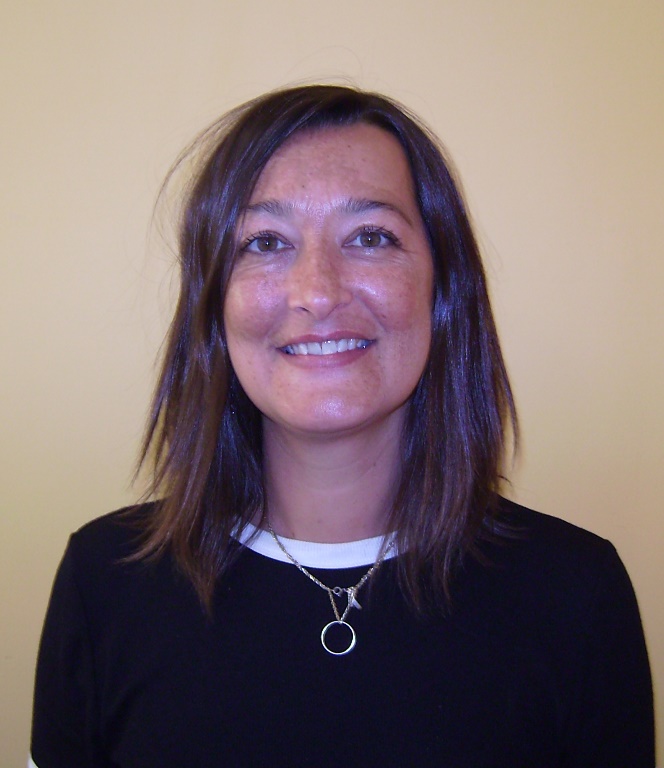 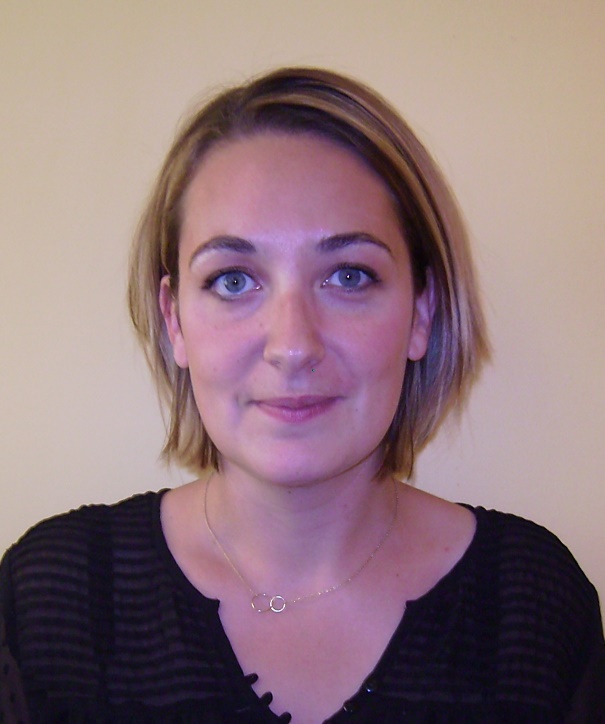 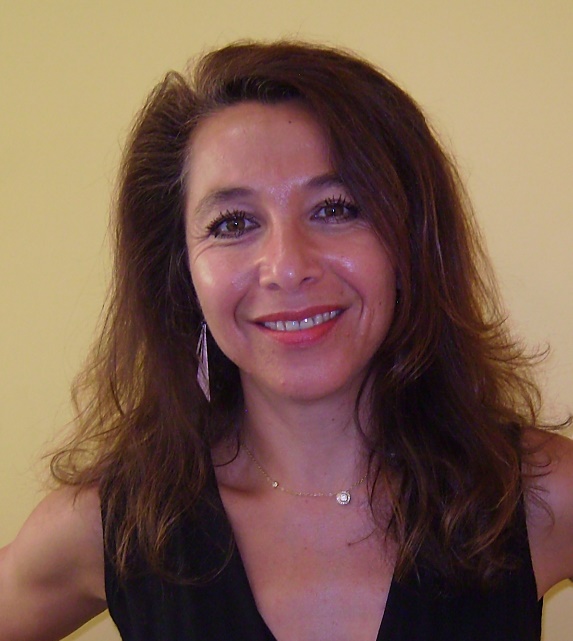 Emmanuelle IBANEZ            Jennifer SIRDEY	  Hadjira BOUHALOUFA     Classe GS 1			   Classe GS 2		         Classe GS 3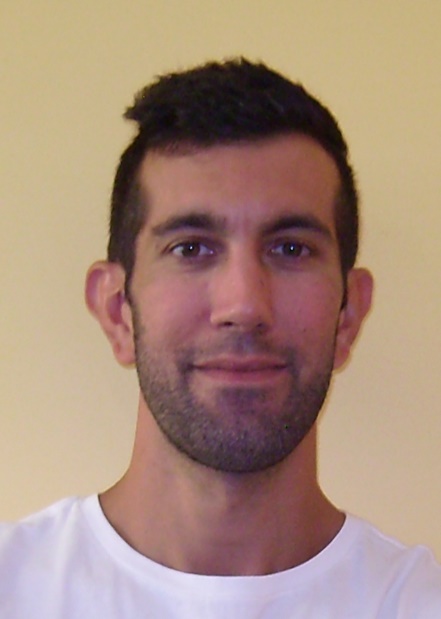 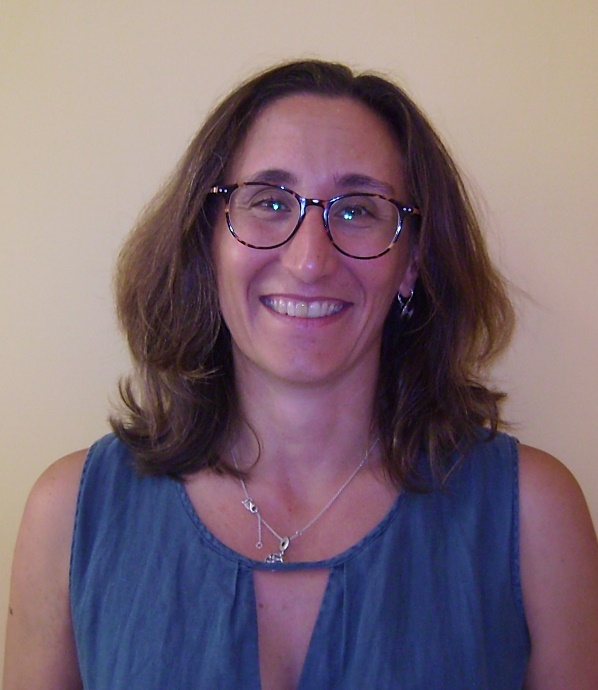 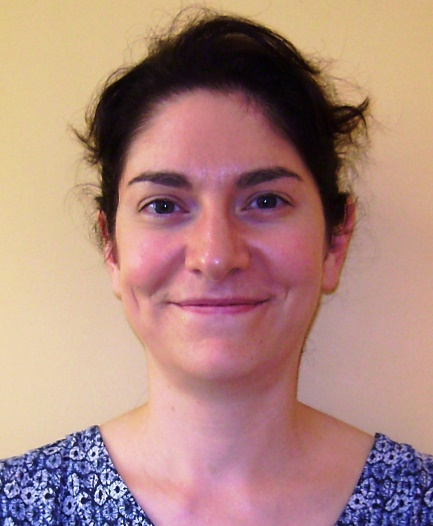   Mehdi BOUGHAL                Véronique DORFIN            Louise LOCHMANN      Classe MS 4			      Classe MS 5		            Classe MS 6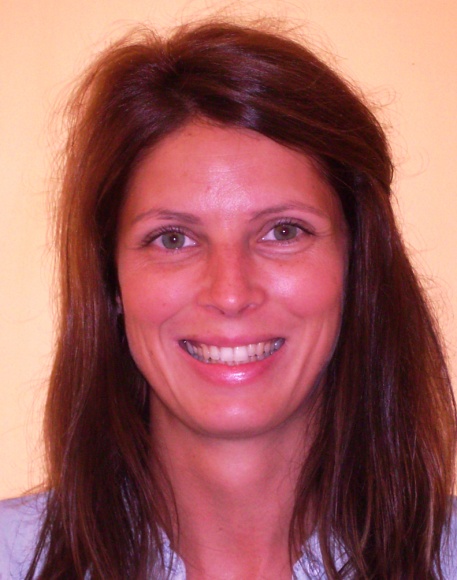 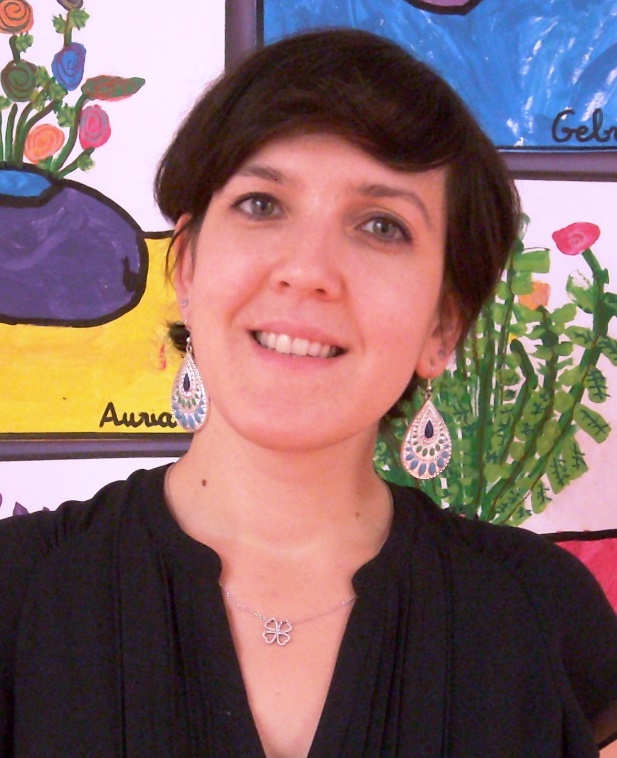 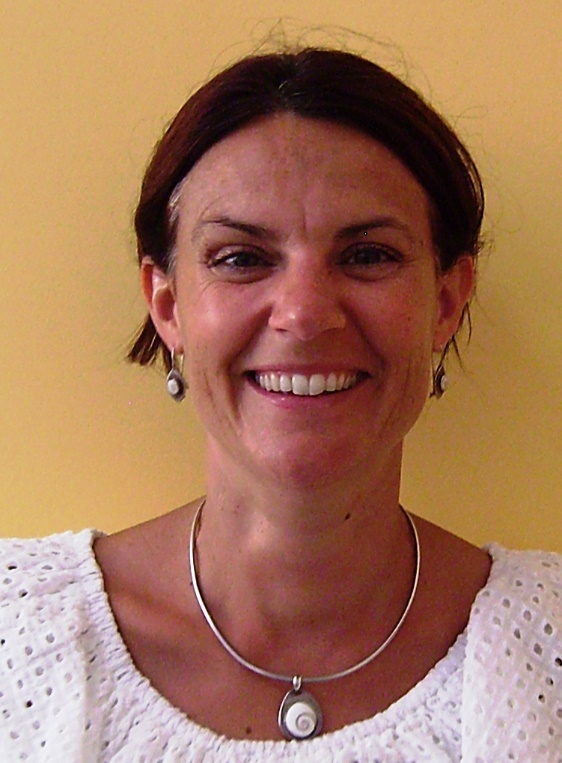 Estelle FAURISSOU		  Tifanie GAMET		    Catherine PEREIRA Classe PS/GS 7			  Classe PS/GS 7		   Classe PS 8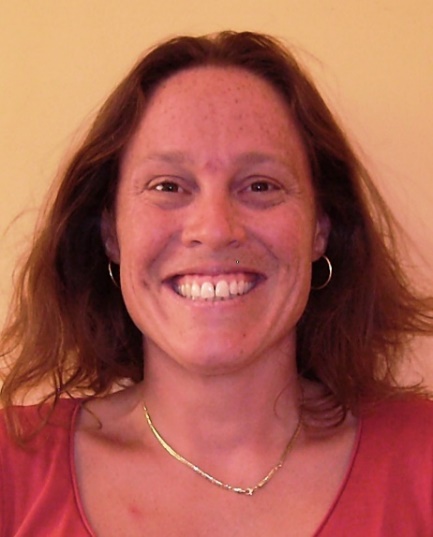 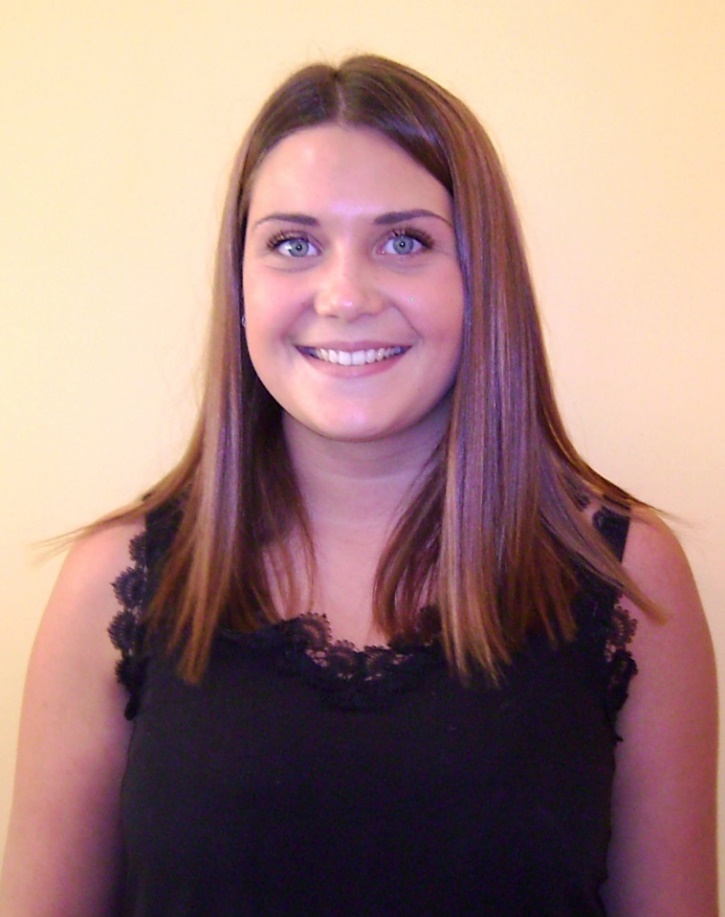 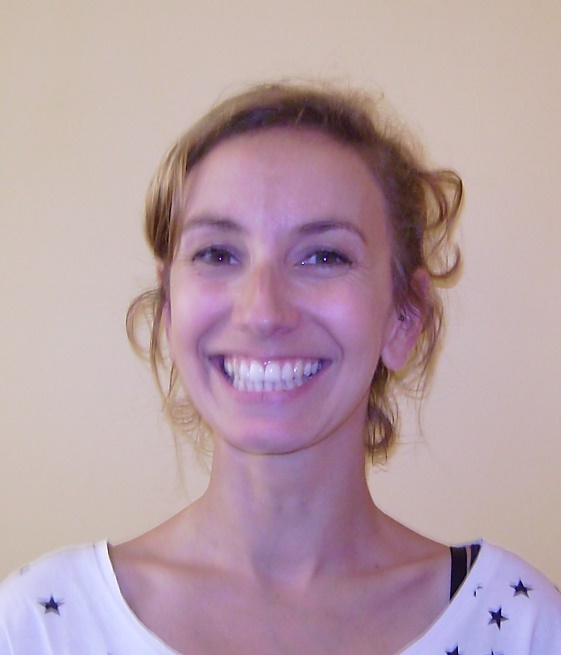 Karen HENNEQUIN		  Juliette WEILL			   Carole IGIER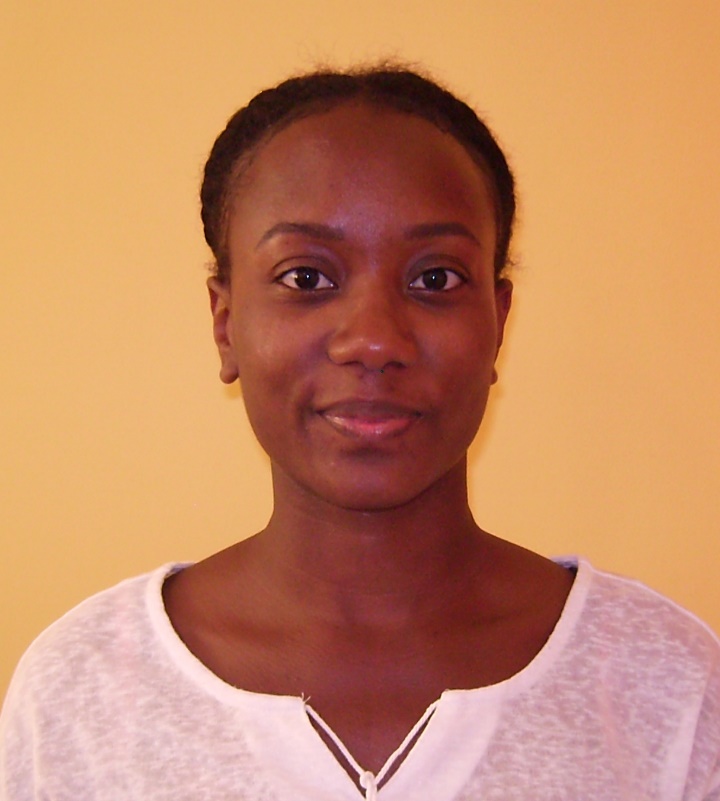      Classe PS 9			  Classe PS 9 	 		   Classe PS 10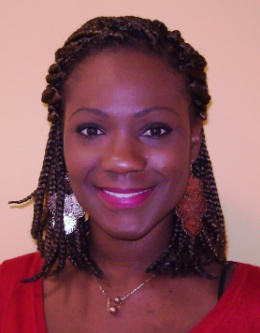 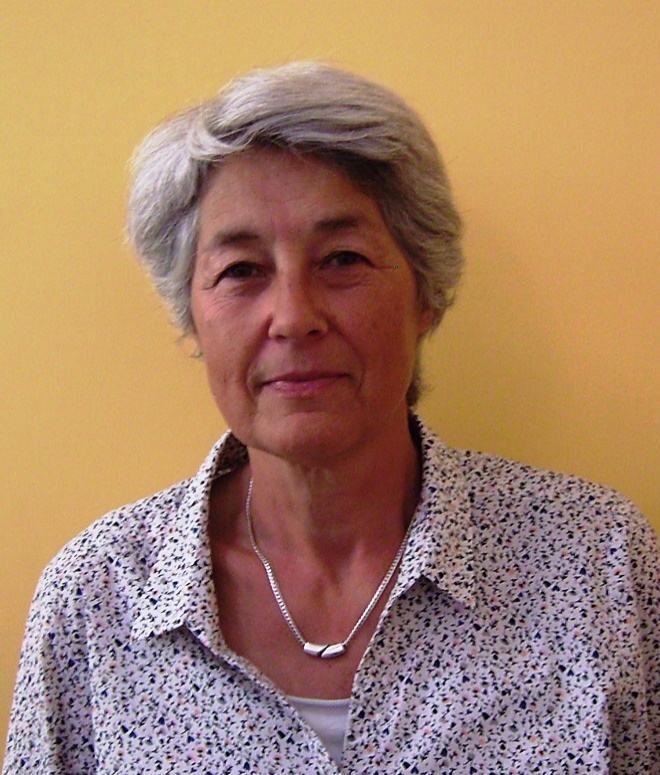 Elsa NEBOR			 Myriam NERIS		      Laurence CHAUVATClasse - de 3 ans		Enseignante ZIL			     DirectriceLES ATSEMS ET LES AGENTS MUNICIPAUX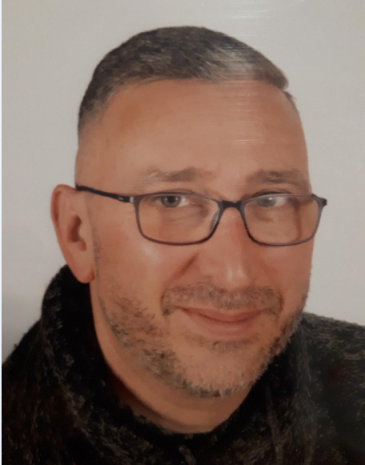 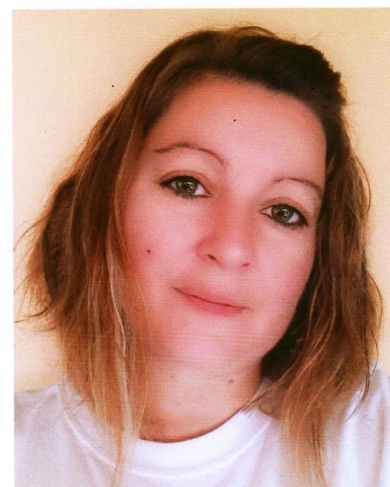 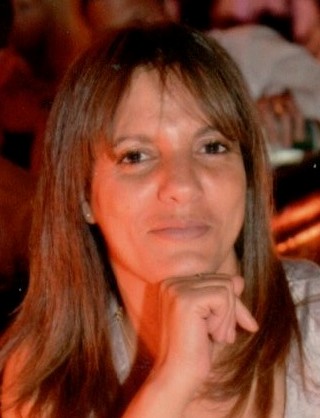  Henrique QUEIROS		Béatrice BRUTO		 Karima HAMNAME  Gardien de l’école			Atsem			Atsem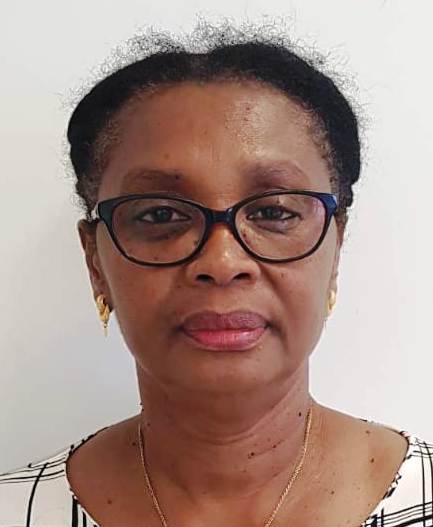 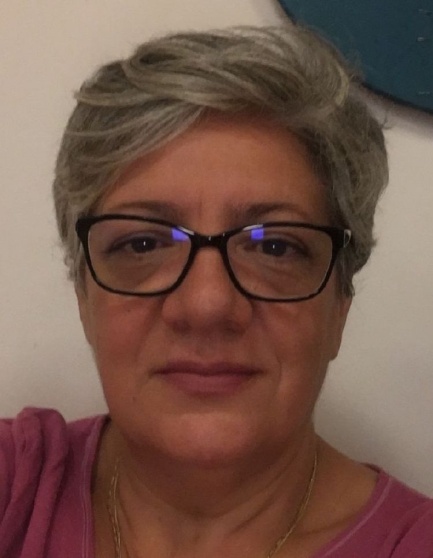 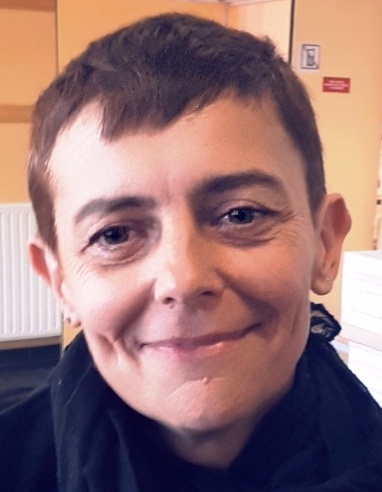    Zaïnaba MOUMINI		   Isabel RAMOS		   Nathalie BESNIER            Atsem			        Atsem        			Atsem	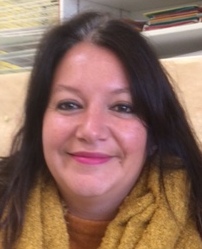 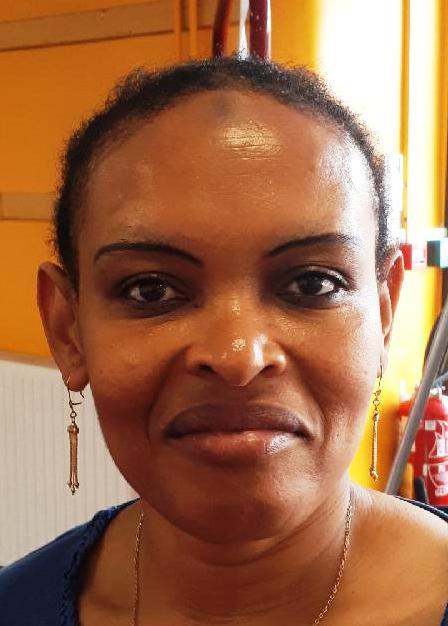 Géraldine CRETON 		   Housnati HACHIM        Atsem				   Adjointe technique			